Northern Education Trust – Job Description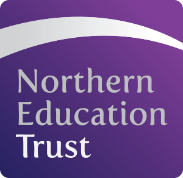 JOB PURPOSEDevelop and maintain the Trust’s websites. Assisting the Director of ICT and Trust ICT Manager in planning, implementing and delivering a cohesive digital strategy.JOB SUMMARYDevelop and maintain the Trust and academy websitesAssist in the production, testing and deployment of websites (WordPress)Maintain source control for Web development projects and ensure daily check-ins are completedEnsure web & software operations across the trust are highly professional and operating to agreed service levelsWork with the Trust’s ICT Manager (Software & Web) and graphic designer to ensure brand identity is adhered to onlineMonitor and manage social media platformsTo be aware of latest data protection (GDPR) and security threats and ensure the Trust mitigate against these risks and adhere to known industry standardsWork with the Compliance Officer to ensure statutory compliance of the Trust’s web presenceUse Google Analytics and other tools to provide reports, analysing digital communications activity and trends to make recommendations for improvementsHave due regard for safeguarding and promoting the welfare of children and young people and follow the child protection procedure adopted by the trust.Demonstrate an active commitment to your own professional development.Undertake any duties, consistent with this position, which might, from time-to-time, be assigned by the Board or the Chief ExecutiveGDPRTo adhere to GDPR and Data Protection Regulations, whilst maintainingConfidentiality GeneralTo participate in wider Trust meetings and working groups as requiredWhilst every effort has been made to explain the main duties and responsibilities of the post, each individual task undertaken may not be identified and the post holder may reasonably be expected to undertake other duties commensurate with the level of responsibility that may be allocated from time to timeNET is committed to safeguarding and promoting the welfare of children and young people. We expect all staff to share this commitment and to undergo appropriate checks, including an enhanced DBS check.Signed: ……………………………………		Date: ……………………………….Job Title:Web DeveloperWeb DeveloperWeb DeveloperBase:North Shore Academy, Talbot Street, Stockton On Tees, TS20 2AYNorth Shore Academy, Talbot Street, Stockton On Tees, TS20 2AYNorth Shore Academy, Talbot Street, Stockton On Tees, TS20 2AYReports to:Trust ICT Manager (Software & Web)Grade:NJC SCP  27-32£31,346 - £35,745 (FTE)Additional:Regular travel is required across the Trust academies and to other Trust offices.Term:Permanent37 HoursWhole Time